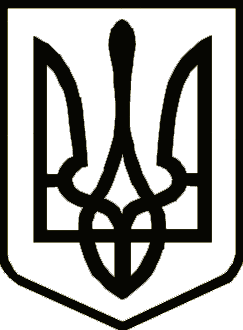 УкраїнаНОВГОРОД-СІВЕРСЬКА РАЙОННА РАДА               ЧЕРНІГІВСЬКОЇ ОБЛАСТІРІШЕННЯ(сьома (позачергова) сесія сьомого скликання)22 липня 2016 року								           № 98м. Новгород-СіверськийПро затвердження спискуприсяжнихРозглянувши подання територіального управління Державної судової адміністрації України в Чернігівській області, враховуючи згоду громадян бути присяжними, відповідно до статті 60 Закону України «Про судоустрій та статус суддів», керуючись частиною 2 статті 43 Закону України «Про місцеве самоврядування в Україні», районна рада вирішила:Затвердити список присяжних Новгород-Сіверського районного суду Чернігівської області, що додається.Виконавчому апарату районної ради прийняте рішення у триденний термін направити Новгород-Сіверському районному суду та територіальному управлінню Державної судової адміністрації України в Чернігівській області.Визнати таким, що втратило чинність, рішення районної ради від                 22 липня 2014 року «Про затвердження списку присяжних».Контроль за виконанням рішення покласти на постійну комісію районної ради з питань регламенту, законності і правопорядку, гуманітарної сфери, соціального захисту населення, сім’ї та молоді.Голова районної ради                                                                       В. М. Кауфман                                                                 		   Додаток                                                                                     до рішення районної ради                                                                                     «Про затвердження списку                                                                                     присяжних»                                                                                     22 липня 2016 року № 98Список присяжних                Новгород-Сіверського районного суду Чернігівської областіПродовження додатка  Голова районної ради 								В. М. Кауфман № п/пПрізвище, ім’я, по батьковіДата народженняМісце проживанняАдаменко Павло Васильович26.11.1973с.Пушкарі Новгород-Сіверського районуВербенська Валентина Олексіївна02.06.1970с.Попівка Новгород-Сіверського районуГуща Іван Єгорович14.09.1958с.Бирине Новгород-Сіверського району  Довбня Олена Миколаївна06.04.1972с.Блистова Новгород-Сіверського районуДорошенко Олена Василівна27.05.1982с.Михальчина –Слобода Новгород-Сіверського районуКарачун Марія Миколаївна08.12.1954с.Леньків Новгород-Сіверського району Кузьменко Валентина Михайлівна03.06.1970с.Чайкине Новгород-Сіверського району Магоня Віктор Михайлович14.06.1962с. Печенюги Новгород-Сіверського районуМатюк  Валентина Василівна12.01.1976с. Смяч Новгород-Сіверського районуМишко Микола Михайлович17.12.1970с.Лісконоги Новгород-Сіверського районуНазаренко Катерина Василівна08.03.1969с.Вороб’ївка Новгород-Сіверського районуНебож Сергій Федорович01.07.1965с.Смяч Новгород-Сіверського району Нємцева Катерина Миколаївна08.03.1966с. Чайкине Новгород-Сіверського районуПетренко Наталія Михайлівна16.09.1976с. Дігтярівка Новгород-Сіверського районуРубець Тетяна Михайлівна06.01.1964с.Ларинівка Новгород-Сіверського районуРябик Володимир Миколайович14.07.1967с.Лісконоги Новгород-Сіверського районуСтариченко Лідія Василівна09.04.1955с.Дробишів Новгород-Сіверського районуТелегуз Ольга Михайлівна16.11.1970с.Блистова Новгород-Сіверського районуЧерненко Ганна Михайлівна30.12.1958с. Печенюги Новгород-Сіверського районуЧмихун Наталія Олександрівна30.01.1974с.Дігтярівка Новгород-Сіверського району  